Road Transport (Mass, Dimensions and Loading) Higher Mass Limits (HML) Exemption Notice 2013 (No 1)Notifiable instrument NI2013-348made under theRoad Transport (Mass, Dimensions and Loading) Regulation 2010, section 47 (Higher mass limit notices for eligible vehicles).1	Name of instrumentThis instrument is the Road Transport (Mass, Dimensions and Loading) Higher Mass Limits (HML) Exemption Notice 2013 (No 1).2	CommencementThis instrument commences on the day after its notification.3	Vehicle exemptionI exempt a vehicle or combination to which this notice applies under part 1 of schedule 1 from the mass limits set out in section 1.9 of schedule 1 to the Road Transport (Mass, Dimensions and Loading) Regulation 2010 if the vehicle complies with, and is operated in accordance with, the conditions set out in part 2 of the schedule.4	Declared routesI declare that a vehicle or combination to which this notice applies may operate on a route mentioned in schedule 1.5	Displacement of Legislation Act, s 47 (6)The Legislation Act, section 47 (6) does not apply to this instrument.Note	The text of an applied, adopted or incorporated instrument, whether applied as in force at a particular time or from time to time, is taken to be a notifiable instrument if the operation of the Legislation Act, s 47 (5) or (6) is not disapplied (see s 47 (7)).6	RevocationThis instrument revokes NI2010-98 and NI2011-418.Gary Byles 
Director-GeneralTerritory and Municipal Services7 August 2013Part 1 - Application1.1  Application1.1.1 This notice applies to a heavy vehicle or heavy combination that meets the definition of an eligible vehicle defined in section 43 of the Road Transport (Mass, Dimensions and Loading) Regulation 2010 (the Regulation) operated by an operator accredited under a Mass Management Accreditation Scheme within the meaning of section 46 of the Regulation.1.2.2 An eligible vehicle must also comply with the provisions of any permit or other notice issued under the Regulation which may apply to such a vehicle or combination operating under this notice.1.2  Mass limits for axles and axle groupsThe mass limits specified in section 1.3 of schedule 1 of the Regulation apply to an eligible vehicle operating under this notice.1.3  Maximum gross mass limits for a vehicle or combinationThe maximum gross mass limits for a vehicle or combination specified in section 1.3 of schedule 1 of the Regulation apply to an eligible vehicle operating under this notice.1.4  Wide single tyres (super singles)This notice does not apply to those vehicles fitted with wide single tyres, which are used in substitution for dual tyres.Part 2 – Operation and travel requirements Mass Management Accreditation SchemeHeavy vehicles and heavy combinations to which this notice applies must comply with section 46 of the Regulation.2.2	Route complianceVehicles operating under this notice must meet any route compliance requirements determined by the Road Transport Authority.Part 3 – Approved Higher Mass Limits RoutesAreas where HML vehicles may travelACT Higher Mass Limit Routes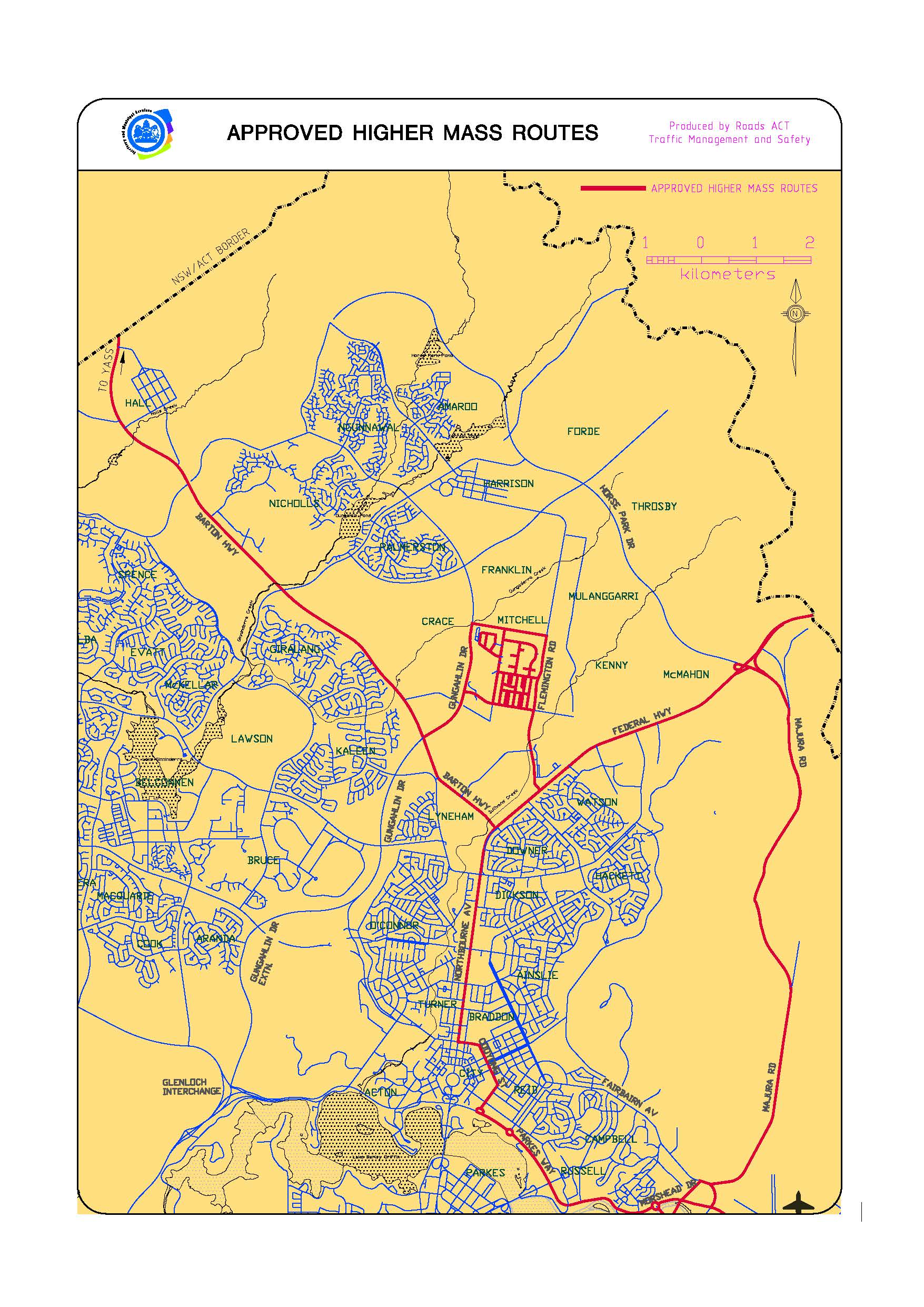 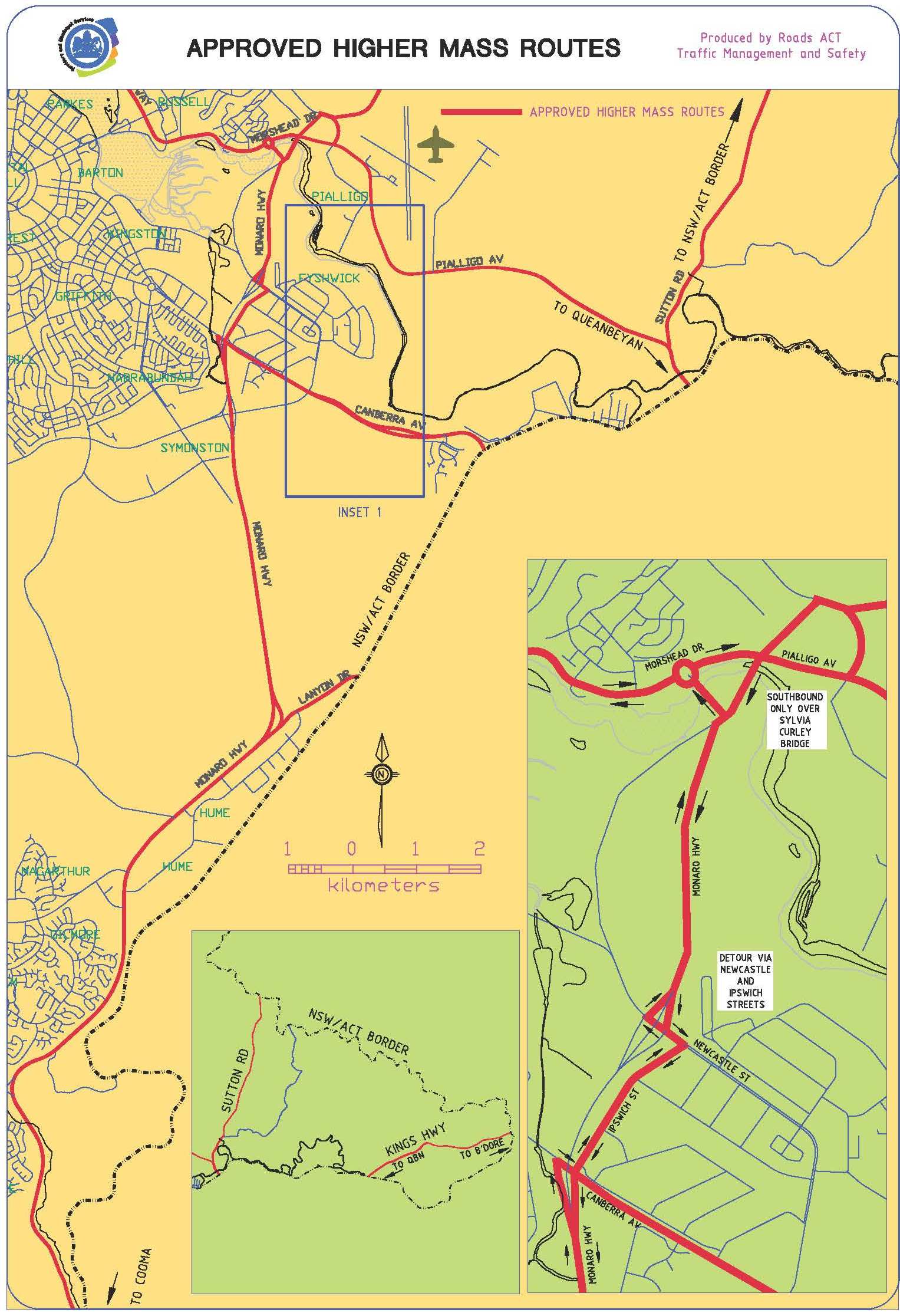 Part 4 – DefinitionsFor the purpose of this notice:Mass Management Accreditation Scheme means:(a)  a scheme under the Mass Management Module of the National Heavy Vehicle Accreditation Scheme that is approved by the authority, or(b)  any other scheme (that is not a national scheme) in relation to mass management developed by a body or organisation other than the National Transport Commission that is approved by the authority.Note:The Australian Capital Territory Road Transport Authority does not offer National Heavy Vehicle Accreditation Scheme (NHVAS) accreditation however ACT operators may apply for accreditation in other jurisdictions.National Highways and Main Roads in the ACTFromToBarton HighwayACT/NSW BorderFederal HighwayFederal HighwayACT/NSW BorderBarton HighwayMajura RoadFederal HighwayFairbairn AvenueFairbairn AvenueMorshead DrivePialligo AvenueMorshead DriveFairbairn AvenueParkes WayParkes WayMorshead DriveCoranderrk StreetCoranderrk StreetParkes WayCooyong StreetCooyong StreetCoranderrk StreetNorthbourne AvenueNorthbourne AvenueCooyong StreetFederal Highway / Barton HighwayPialligo AvenueDairy Road / Morshead DriveSutton Road / Yass RoadDairy Road (southbound only)Morshead Drive / Pialligo AveMonaro HighwayYass RoadSutton Road / Pialligo AvenueACT/NSW borderSutton RoadPialligo Avenue / Yass RoadACT/NSW BorderACT/NSW BorderACT/NSW borderMonaro HighwayMorshead DriveNewcastle Street on and off rampsMonaro HighwayCanberra Avenue on and off rampsACT/NSW borderACT/NSW BorderMonaro Highway on and off rampsCanberra AvenueMonaro Highway on and off rampsACT/NSW borderGungahlin DriveBarton HighwayWell Station DriveFlemington RoadFederal HighwayWell Station DriveMitchell Industrial Estate AreaAll roads in the area bounded by and including:Gungahlin Drive;Sandford Street;Well Station Drive; andFlemington RoadWith the exception of Pelle Street and all roads within Gungahlin Cemetery.